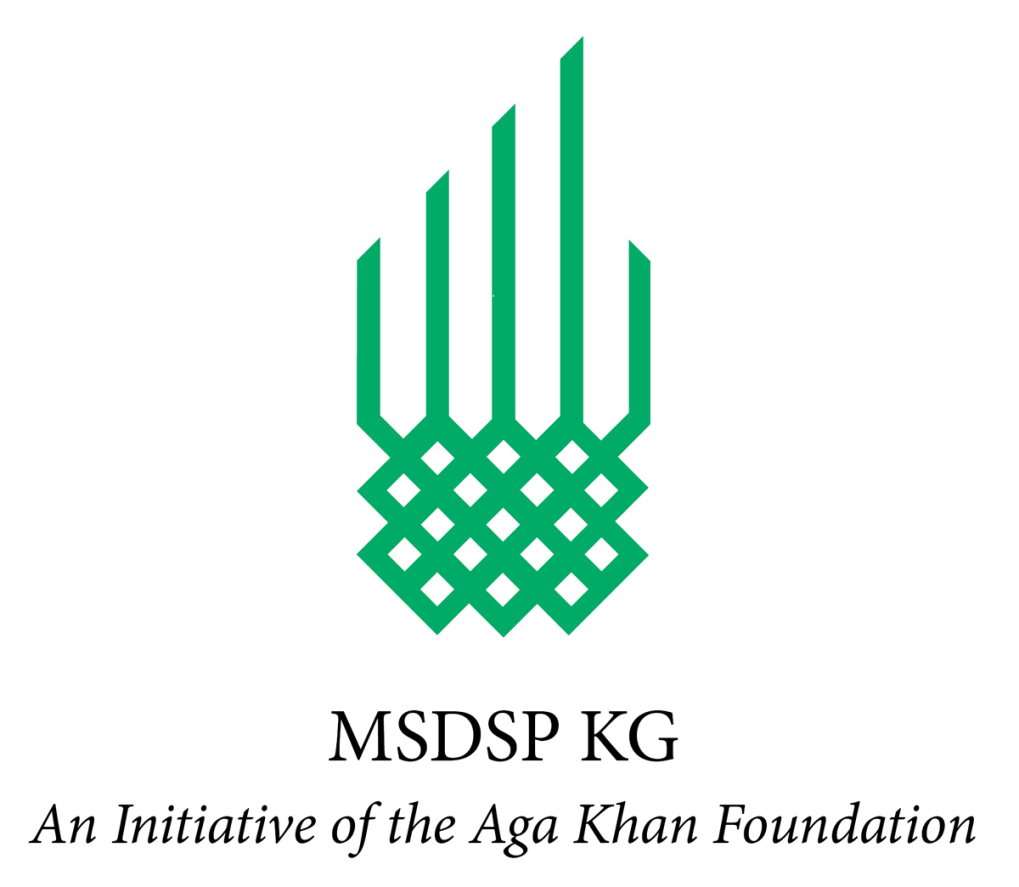 Стандартная конкурсная документацияна закупку товаровметодом запроса ценовых предложенийСОДЕРЖАНИЕПРИГЛАШЕНИЕ К УЧАСТИЮ В ЗАПРОСЕ ЦЕНОВЫХ ПРЕДЛОЖЕНИЙ		      (Приложение № 1)ПЕРЕЧЕНЬ ЦЕН И ГРАФИК ПОСТАВОК ТОВАРОВ/ОКАЗАНИЯ УСЛУГ		     (Приложение № 2) ИНФОРМАЦИЯ О ТЕХНИЧЕСКОМ СООТВЕТСТВИИ 	     (Приложение №3)ФОРМА ЗАЯВКИ /АНКЕТА(Приложение №4)Приложение № 1ПРИГЛАШЕНИЕ К УЧАСТИЮ В ЗАПРОСЕ КОТИРОВОК  Дата: 27.08.2021Уважаемый Поставщик,Общественный Фонд Программы поддержки развития горных сообществ Кыргызстана (далее ОФ «MSDSP KG»), инициатива Фонда Ага Хана в рамках проекта " Содействие в восстановлении сельскохозяйственных производственных цепочек пост-COVID-19 период" при финансовой поддержке Федерального министерства Германии по экономическому развитию приглашает к участию в конкурсе Закупка строительных материалов, деталей и оборудования для капитального ремонта автомобильных весов в с. Эмгекчил Нарынского района и запрашивает коммерческие предложения в количестве и в места доставки, указанные в «Перечне цен и графике поставок» по нижеследующим Лотам:Информация по техническим спецификациям и требуемым объемам прилагается. Вы можете отправить Ваши котировки на адрес электронной почты: msdspkg.procurement@akdn.org  также оригинал ценовой котировки (конверт) вместе с  прилагаемыми приложениями   запечатанный в конверт с маркировкой соответствующего наименования Лота должна быть предоставлена по следующему адресу:  ОФ MSDSP KG  город Бишкек, ул. Токомбаева 25 ЖД Монако, 2-этаж (офис Фонда Ага Хана) или город Нарын, ул. Жакыпова 19 (здание ШПНО) Тел. :  0312 976 432 Бишкек, +996 3522 5 15 01; +996 700 40 30 83 НарынКрайний срок подачи ценовых котировок является: 13 сентября 2021 г. 17:00 (Местное время).Ваша ценовая котировка должна быть на русском языке и должны сопровождаться соответствующей технической документацией или уместной информацией по каждой позиции Поставщик должен предоставить следующий перечень документов вместе с тендерной заявкой для подтверждения квалификации: Справку Налоговой службы об отсутствии задолженности к окончательному сроку подачи конкурсных заявок (принимается электронные справки);  Справку Социального фонда об отсутствии задолженности к окончательному сроку подачи конкурсных заявок (принимается электронные справки);   Не менее 1 копия успешно завершённых контрактов (поставка и установка аналогичного оборудования/ товара), выполненных в течение последних 3  лет со схожими техническими характеристикамиПредоставить не менее 2 рекомендательных писем от предыдущих заказчиков, или предоставить контактные данные заказчиков рекомендателей.Юридические документы участника для проверки правомочности Участника:Для юридических лиц: копия свидетельства МЮ КР, Устава организации и Банковская справка о наличии счета Для физических лиц (ИП/ЧП): патент/свидетельство о регистрации и банковская справка о наличии счета Ваша Конкурсная заявка должна также содержать следующие заполненные формы и документы с подписью и печатью:Перечень Цен и График поставки до места назначения; (Приложение №2)Информация о Техническом соответствии товаров и материалов. (Приложение №3)Анкета участникаФорма конкурсной заявки (Приложение №3)ТЕХНИЧЕСКОЕ ОПИСАНИЕ: Участник торгов должен представить полное техническое описание предлагаемого оборудования/товара. ЦЕНЫ: Цены указываются в Кыргызских сомах для требуемых товаров, включая транспортировку до конечного места назначения, указанного в ТД, которая должна включать все налоги, НДС, таможенные сборы, стоимость наземных транспортных услуг и погрузки/разгрузки.АЛЬТЕРНАТИВНЫЕ ПРЕДЛОЖЕНИЯ: Каждому поставщику разрешается предоставлять только одно ценовое предложение для каждого Лота и не разрешается изменять его, альтернативные предложения не рассматриваются. ОЦЕНКА КОТИРОВОК: при оценке котировок Покупатель определит оценочную стоимость по каждой тендерной заявке путем уточнения цены котировки через исправление всех возможных арифметических ошибок следующим образом: (а) в случае расхождения между суммами, прописанными цифрами и словами, определяющей будет сумма, прописанная словами. (б) в случае расхождения между единичной стоимостью и общей суммой, полученной путем умножения единичной стоимости на количество, определяющей будет указанная единичная стоимость. (в) если Поставщик откажется принимать исправление, его котировка будет отклонена. ПРИСУЖДЕНИЕ КОНТРАКТА. Контракт будет присужден участнику торгов, предложившему наименьшую оцененную цену, которое отвечает требованиям, указанным в настоящем приглашении. Выигравший участник торгов подпишет контракт согласно предложенной форме контракта и условиям поставки.ПЕРИОД ДЕЙСТВИЯ ПРЕДЛОЖЕНИЯ: Ваша котировка должна быть действительной в течение 60 дней, начиная с крайнего срока получения котировок.Дальнейшую информацию и разъяснения до окончания срока подачи конкурсных заявок вы можете получить по электронной почте: msdspkg.procurement@akdn.orgГРАФИК И УСЛОВИЯ ПОСТАВКИ: Ожидаемый срок поставок не позднее 30 дней с даты подписания контракта. ГАРАНТИЯ:    ОПЛАТА ПО СЧЕТАМ может производиться следующим образом: 30% предоплата после подписания договора и 70 % оплаты будет произведено после приемки товаров в течение тридцати (30) календарных дней со дня подписания Покупателем Акта приемки/поставки и предоставления документов по оплате Поставщиком.Приложение № 2ПЕРЕЧЕНЬ ЦЕН И ГРАФИК ВЫПОЛНЕНИЯ ПОСТАВОКИнформация о компании:Наименование компании:						_________________________________________________________________________________________Ф.И.О. уполномоченного представителя компании: 					____________________________________________________________________________(Название компании или ЧП / ИП)_______________________________________, согласен обеспечить Фонд MSDSP KG, товарами/услугами, отвечающими следующим характеристикам, согласно общим условиям и ответственности, которым я обязуюсь следовать.ЛОТ №1В графе «сроки доставки», Поставщик должен указать дни, в течение которых должен завершить поставку до места назначенияАдрес поставки:  ОФ «Фонд Развития Эмгекчильского АА» село Эмгекчил Нарынский районОбщая стоимость должна указываться с учетом всех налогов, доставки и погрузки/разгрузки до пункта назначения.Срок действия ценового предложения в течение 60 дней Подпись уполномоченного лица и печать организации:   _____________________________________ Дата «_____»                          2021 г._______________________             _______________________             (Наименование Поставщика)                             (Должность)                               (Подпись и печать)Эл. адрес:____________________Телефон:_____________________Юр.адрес:_____________________Приложение № 2ПЕРЕЧЕНЬ ЦЕН И ГРАФИК ВЫПОЛНЕНИЯ ПОСТАВОКИнформация о компании:Наименование компании:						_________________________________________________________________________________________Ф.И.О. уполномоченного представителя компании: 					____________________________________________________________________________(Название компании или ЧП / ИП)_______________________________________, согласен обеспечить Фонд MSDSP KG, товарами/услугами, отвечающими следующим характеристикам, согласно общим условиям и ответственности, которым я обязуюсь следоватьЛОТ №2Детали для ремонта автомобильных весов в с. Эмгекчил Нарынского районаВ графе «сроки доставки», Поставщик должен указать дни, в течение которых должен завершить поставку до места назначенияАдрес поставки:  ОФ «Фонд Развития Эмгекчильского АА» село Эмгекчи Нарынский районОбщая стоимость должна указываться с учетом всех налогов, доставки и погрузки/разгрузки до пункта назначения.Срок действия ценового предложения в течение 60 дней Подпись уполномоченного лица и печать организации:   _____________________________________ Дата «_____»                          2021 г._______________________             _______________________             (Наименование Поставщика)                             (Должность)                               (Подпись и печать)Эл. адрес:____________________Телефон:_____________________Юр.адрес:_____________________Приложение № 2ПЕРЕЧЕНЬ ЦЕН И ГРАФИК ВЫПОЛНЕНИЯ ПОСТАВОКИнформация о компании:Наименование компании:						_________________________________________________________________________________________Ф.И.О. уполномоченного представителя компании: 					____________________________________________________________________________(Название компании или ЧП / ИП)_______________________________________, согласен обеспечить Фонд MSDSP KG, товарами/услугами, отвечающими следующим характеристикам, согласно общим условиям и ответственности, которым я обязуюсь следоватьЛОТ №3Закупка контейнера для автомобильных весов в с. Эмгекчил Нарынского районаВ графе «сроки доставки», Поставщик должен указать дни, в течение которых должен завершить поставку до места назначенияАдрес поставки:  ОФ «Фонд Развития Эмгекчильского АА» село Эмгекчи Нарынский районОбщая стоимость должна указываться с учетом всех налогов, доставки и погрузки/разгрузки до пункта назначения.Срок действия ценового предложения в течение 60 дней Подпись уполномоченного лица и печать организации:   _____________________________________ Дата «_____»                          2021 г._______________________             _______________________             (Наименование Поставщика)                             (Должность)                               (Подпись и печать)Эл. адрес:____________________Телефон:_____________________Юр.адрес:_____________________Приложение №3ТЕХНИЧЕСКИЕ СПЕЦИФИКАЦИИ ДЛЯ ТОВАРОВ: 
ЛОТ № 2Детали для капитального ремонта автомобильных весов в с. Эмгекчил Нарынского районаТЕХНИЧЕСКИЕ СПЕЦИФИКАЦИИ ДЛЯ ТОВАРОВ: 
ЛОТ № 3Контейнер для автовесов в с. Эмгекчил, Нарынского районаПриложение №4ФОРМА КОНКУРСНОЙ ЗАЯВКИ  	______________________ [дата]Кому	: ОФ  MSDSP KGАдрес	: Кыргызская Республика, Бишкек, ул.  Аалы Токомбаева 25, Монако 2 этаж;  г Нарын, ул. Жакыпова 19 	 Наименование конкурса: Закупка строительных материалов, деталей и оборудования для капитального ремонта автомобильных весов в с. Эмгекчил Нарынского районаИзучив Конкурсную документацию, включая все приложения, мы, нижеподписавшиеся, предлагаем осуществить поставку_____________________ (краткое описание предмета закупки) в полном соответствии с условиями Конкурсной документации на сумму: Лот No  _________ (укажите номер лота и наименование лота на сумму ______ [указать цену лота цифрами и прописью) сом;Лот No _________ (укажите номер лота и наименование лота) на сумму ______ [поставщик указывает цену лота цифрами и прописью) сом;Лот No _________ (укажите номер лота и наименование лота) на сумму ______ [поставщик указывает цену лота цифрами и прописью) сом ВСЕГО:_______________ [указать общую сумму Конкурсной заявки цифрами и прописью] сом. (Примечание: Поставщик указывает цены по тем лотам, по которым он подает Конкурсную заявку). "Перечень цен», является неотъемлемой частью Конкурсной заявки и включает все затраты, налоги, пошлины и сборы, в соответствии с Приглашением. Мы предлагаем завершить поставку товаров, описанных в Контракте в течение периода ___________месяцев / дней с даты подписания контракта.Мы понимаем, что вы не обязаны принимать предложение с наименьшей стоимостью, или какое-либо другое из полученных Вами предложений.Настоящим подтверждаем, что данная конкурсное предложение соответствует сроку действия конкурсной заявки, указанному в запросе котировок, и принимаем условия конкурса.Подпись уполномоченного лица: __________________________Печать Поставщика (если применимо) ____________________________________Лот №1Строительные материалы и детали для капитального ремонта автомобильных весов в с. Эмгекчил Нарынского района Лот № 2Детали для ремонта автомобильных весов в с. Эмгекчил Нарынского районаЛот №3Контейнер 20 тоннСтроительные материалы и детали для капитального ремонта автомобильных весов в с. Эмгекчил Нарынского района№НаименованиеЕд. изм.КоличествоЦена за единицуОбщая стоимостьСроки доставки 1Цемент М400 т6,72Щебеньт26,03Песокт15,04Уголок металлический 100*100*7 ммм40,05Закладные детали 400*400*20 ммшт6,06Двутавр 20тн0,77Масляная краскакг27,08Металлический лист толщ. 10 ммм236,09Электроды диаметром 4 мм Э46кг45,010Арматура А-111 диам.12мм, м ГОСТ 5781-82м400,011Арматруры А1 диаметром 6,5 мм (404 м) ГОСТ 5781-82м180,012Вязальная проволока диеметром 2 ммкг2,013Блоки дверные ДН 21-09, металлические толщ 0,8 ммм21,914Блоки оконные пластиковые, однокамерный стеклопакетм21,815Герметик пенополиуретановый (пена монтажная) типа Makrofleks, Soudal в баллонах по 750 млшт2,016Дюбели монтажные 10х132 ммшт14,017Счетчик "Энергомера" СЕ 101 R5.1 145 М6, 5-60 А, однофазный, однотарифныйшт1,018Электропроводы АВВГ2*6 мм2м75,019Розетка штепсельнаяшт1,020Включательшт1,021Патрон подвеснойшт2,0№НаименованиеЕд. изм.Кол-оЦена за единицуОбщая стоимостьСроки доставки 1Стабилизатор ANDELI 1KVA Китай, штшт1,02Тензодатчик Zemic НМ9В-СЗ-ЗОТ-1686-FH-D41 Китай, штшт13Соединительная коробка JB06-6 Zemic Китай, штшт1,04Весовой индикатор YAOHUA  xk -3190 A12 Китай, штшт1,0№НаименованиеЕд. изм.Кол-оЦена за единицуОбщая стоимостьСроки доставки 1Металлический контейнер 20 тн.шт1ТЕХНИЧЕСКИЕ СПЕЦИФИКАЦИИ ДЛЯ ТОВАРОВ: 
ЛОТ №1
 Строительные материалы и детали для капитального ремонта автомобильных весов в с. Эмгекчил Нарынского районаТЕХНИЧЕСКИЕ СПЕЦИФИКАЦИИ ДЛЯ ТОВАРОВ: 
ЛОТ №1
 Строительные материалы и детали для капитального ремонта автомобильных весов в с. Эмгекчил Нарынского районаТЕХНИЧЕСКИЕ СПЕЦИФИКАЦИИ ДЛЯ ТОВАРОВ: 
ЛОТ №1
 Строительные материалы и детали для капитального ремонта автомобильных весов в с. Эмгекчил Нарынского районаТЕХНИЧЕСКИЕ СПЕЦИФИКАЦИИТЕХНИЧЕСКИЕ СПЕЦИФИКАЦИИКомментарии на техническое соответствие к спецификации (Должен заполняется участником тендера)ТЕХНИЧЕСКИЕ СПЕЦИФИКАЦИИТЕХНИЧЕСКИЕ СПЕЦИФИКАЦИИКомментарии на техническое соответствие к спецификации (Должен заполняется участником тендера)1.       Цемент- ГОСТ 5382-20191.       Цемент- ГОСТ 5382-20191.       Цемент- ГОСТ 5382-2019Количество6,7 тоннТипПортландцементМарка4002.       Щебень. ГОСТ-31424-20102.       Щебень. ГОСТ-31424-20102.       Щебень. ГОСТ-31424-2010Количество26 тоннМатериалЩебень из плотных горных пород промышленного производства для  строительных  работ.  3.       Песок. ГОСТ-31424-20103.       Песок. ГОСТ-31424-20103.       Песок. ГОСТ-31424-2010Количество15 тоннМатериалПесок для строительных работ4.       Уголок металлический ГОСТ 8509–93 4.       Уголок металлический ГОСТ 8509–93 4.       Уголок металлический ГОСТ 8509–93 Количество40 метрРазмеры100*100*7 ммТипУголки стальные горячекатаные равнополочные5.       Закладные детали ГОСТ 103-20065.       Закладные детали ГОСТ 103-20065.       Закладные детали ГОСТ 103-2006Количество 6 штТип Прокат сортовой стальной горячекатаный полосовойРазмеры400*400*20 мм6.       Двутавр 20, ГОСТ 8239-896.       Двутавр 20, ГОСТ 8239-896.       Двутавр 20, ГОСТ 8239-89Количество0,7 тнТипДвутавры стальные горячекатаные7. Масляная краска ГОСТ 31993-20137. Масляная краска ГОСТ 31993-20137. Масляная краска ГОСТ 31993-2013Количество27 кгМатериалМатериалы лакокрасочные8.       Металлический лист ГОСТ 103-20068.       Металлический лист ГОСТ 103-20068.       Металлический лист ГОСТ 103-2006Количество36 м2Тип Прокат сортовой стальной горячекатаныйТолщина10 мм9.   Электроды ГОСТ 9466-759.   Электроды ГОСТ 9466-759.   Электроды ГОСТ 9466-75Количество45 кгТипЭлектроды сварочныеДиаметр4 мм Э4610. Арматура А-111 ГОСТ 5781-8210. Арматура А-111 ГОСТ 5781-8210. Арматура А-111 ГОСТ 5781-82Количество400 мТипПрокат для армирования ж/б конструкций круглый и периодического профиля, горячекатаный и термомеханический, термически упрочненный класс А-IIIДиаметр12мм, м11. Арматура ГОСТ 5781-8211. Арматура ГОСТ 5781-8211. Арматура ГОСТ 5781-82Количество180 мТипПрокат для армирования ж/б конструкций круглый, гладкого профиля, горячекатаный и термомеханический, термически упрочненный класс А1 (404 м)Диаметр6,5 мм12. Вязальная проволока ГОСТ 3282-7412. Вязальная проволока ГОСТ 3282-7412. Вязальная проволока ГОСТ 3282-74Количество2 кгТипПроволока стальная низкоуглеродистая общегоДиаметр2 мм13. Блоки дверные 13. Блоки дверные 13. Блоки дверные Количество 1,9 м2 ТипГОСТ 31173–2016 Дверные блоки наружные ДН21-09, металлические толщина металла не менее 0,8мм, в комплекте со скобяными изделиями, замком.14. Блоки оконные пластиковые, однокамерный стеклопакет14. Блоки оконные пластиковые, однокамерный стеклопакет14. Блоки оконные пластиковые, однокамерный стеклопакетКоличество 1,8 м2МатериалПВХ профили 4-х камерные, стеклопакет однокамерные, фурнитуры, профили Российские.15. Герметик 15. Герметик 15. Герметик Количество 2 шт.МатериалПенополиуретановый (пена монтажная), всесезонная, типа Makrofleks, Soudal в баллонах по 750 мл16. Дюбели монтажные 16. Дюбели монтажные 16. Дюбели монтажные Количество14 штТипМонтажные 10х132 мм17. Счетчик "Энергомера" СЕ 101 R5.1 145 М6, 5–60  А, однофазный, одно тарифный17. Счетчик "Энергомера" СЕ 101 R5.1 145 М6, 5–60  А, однофазный, одно тарифный17. Счетчик "Энергомера" СЕ 101 R5.1 145 М6, 5–60  А, однофазный, одно тарифныйКоличество1 шт.ТипЭлектромеханическийкласс точности: 1.0способ монтажа: на DIN-рейку, на винтыноминальный ток 5 Амаксимальный ток 60 Атип подключения: двухпроводнойпринцип подключения: прямое18. Электропроводы АВВГ2*6 мм218. Электропроводы АВВГ2*6 мм218. Электропроводы АВВГ2*6 мм2Количество75 м ХарактеристикаМарка провода: АППВ.Токопроводящая жила: Алюминиевая.Количество жил, штук: 2 (две).Тип жилы провода: Монолитная.Поперечное сечение жилы: 6 мм2.Изоляция жилы: ПВХ пластикат.19. Розетка штепсельная19. Розетка штепсельная19. Розетка штепсельнаяКоличество1 шт.ТипРозетка штепсельная, двугнёздная, 220 вольт.20. Включатель20. Включатель20. ВключательКоличество1 шт.ТипВключатели одноклавишный, 220 вольт21.  Патрон подвесной21.  Патрон подвесной21.  Патрон подвеснойКоличество 2 шт. ТипКарболитовый патрон Е27 для ламп накаливания.Предоставить копии сертификатов соответствия на следующие материалы/товары: -Цемент М 400 (1)-Арматуры класса А 111, А 1 (10, 11)Предоставить копии сертификатов соответствия на следующие материалы/товары: -Цемент М 400 (1)-Арматуры класса А 111, А 1 (10, 11)Предоставить копии сертификатов соответствия на следующие материалы/товары: -Цемент М 400 (1)-Арматуры класса А 111, А 1 (10, 11)Требования к упаковке: Деревянные подставки, другие поддоны и заводские упаковки для        транспортировки. Требования к упаковке: Деревянные подставки, другие поддоны и заводские упаковки для        транспортировки. Требования к упаковке: Деревянные подставки, другие поддоны и заводские упаковки для        транспортировки. Поставка: в течение 30 днейПоставка: в течение 30 днейПоставка: в течение 30 днейПри поставке товаров Поставщик в обязательном порядке приглашает ОФ «MSDSP KG» для осмотра партии товара на соответствие с указанными техническими спецификациями.При поставке товаров Поставщик в обязательном порядке приглашает ОФ «MSDSP KG» для осмотра партии товара на соответствие с указанными техническими спецификациями.При поставке товаров Поставщик в обязательном порядке приглашает ОФ «MSDSP KG» для осмотра партии товара на соответствие с указанными техническими спецификациями.ТЕХНИЧЕСКИЕ СПЕЦИФИКАЦИИТЕХНИЧЕСКИЕ СПЕЦИФИКАЦИИКомментарии на техническое соответствие к спецификации (Должен заполняется участником тендера)ТЕХНИЧЕСКИЕ СПЕЦИФИКАЦИИТЕХНИЧЕСКИЕ СПЕЦИФИКАЦИИКомментарии на техническое соответствие к спецификации (Должен заполняется участником тендера)1.       Стабилизатор ANDELI 1KVA Китай1.       Стабилизатор ANDELI 1KVA Китай1.       Стабилизатор ANDELI 1KVA Китай1.       Стабилизатор ANDELI 1KVA КитайКоличество1 шт.ХарактеристикаАвтоматический регулятор напряжения. Производство КНР2.       Тензодатчик Zemic НМ9В-СЗ-ЗОТ-1686-FH-D41 Китай2.       Тензодатчик Zemic НМ9В-СЗ-ЗОТ-1686-FH-D41 Китай2.       Тензодатчик Zemic НМ9В-СЗ-ЗОТ-1686-FH-D41 Китай2.       Тензодатчик Zemic НМ9В-СЗ-ЗОТ-1686-FH-D41 КитайКоличество1 шт.ХарактеристикаТензодатчик Zemic максимальная нагрузка 30т, класс точности по OIML R60: С3, макс. число поверочных интервалов 3000.  Производство КНР.                                                                                                                 Комплект поставки:- Тензодатчик с кабелем, шар, верхний узел встройки, металлические хомуты, резиновый кожух.- HM9B - технический паспорт- HM9B - свидетельство об утверждении типа3.       Соединительная коробка JB06-6 Zemic Китай3.       Соединительная коробка JB06-6 Zemic Китай3.       Соединительная коробка JB06-6 Zemic Китай3.       Соединительная коробка JB06-6 Zemic КитайКоличество1 шт.ХарактеристикаТип	JB06-6Класс защиты	IP65Количество подключаемых датчиков - 6Материал -	Алюминиевый сплав.  Производство КНР4.       Весовой индикатор YAOHUA  xk -3190 A12 Китай,4.       Весовой индикатор YAOHUA  xk -3190 A12 Китай,4.       Весовой индикатор YAOHUA  xk -3190 A12 Китай,4.       Весовой индикатор YAOHUA  xk -3190 A12 Китай,Количество1 шт.МатериалМодели: XK3190-A12E.Источник питания:220V.Тип дисплея: LED Производство КНРТребования к упаковке:  Деревянные подставки,  другие поддоны и заводские упаковки для        транспортировки. Требования к упаковке:  Деревянные подставки,  другие поддоны и заводские упаковки для        транспортировки. Требования к упаковке:  Деревянные подставки,  другие поддоны и заводские упаковки для        транспортировки. Требования к упаковке:  Деревянные подставки,  другие поддоны и заводские упаковки для        транспортировки. Поставка: в течение 30 днейПоставка: в течение 30 днейПоставка: в течение 30 днейПоставка: в течение 30 днейПри поставке товаров Поставщик в обязательном порядке приглашает ОФ «MSDSP KG» для осмотра партии товара на соответствие с указанными техническими спецификациями.При поставке товаров Поставщик в обязательном порядке приглашает ОФ «MSDSP KG» для осмотра партии товара на соответствие с указанными техническими спецификациями.При поставке товаров Поставщик в обязательном порядке приглашает ОФ «MSDSP KG» для осмотра партии товара на соответствие с указанными техническими спецификациями.При поставке товаров Поставщик в обязательном порядке приглашает ОФ «MSDSP KG» для осмотра партии товара на соответствие с указанными техническими спецификациями.ТЕХНИЧЕСКИЕ СПЕЦИФИКАЦИИТЕХНИЧЕСКИЕ СПЕЦИФИКАЦИИКомментарии на техническое соответствие к спецификации (Должен заполняется участником тендера)ТЕХНИЧЕСКИЕ СПЕЦИФИКАЦИИТЕХНИЧЕСКИЕ СПЕЦИФИКАЦИИКомментарии на техническое соответствие к спецификации (Должен заполняется участником тендера)1.      Контейнер 1.      Контейнер 1.      Контейнер 1.      Контейнер Количество1 шт.ТипКонтейнер металлический, 20 тн. Размеры 2600*2400*6200Поставка: в течение 30 днейПоставка: в течение 30 днейПоставка: в течение 30 днейПоставка: в течение 30 днейПри поставке товаров Поставщик в обязательном порядке приглашает ОФ «MSDSP KG» для осмотра партии товара на соответствие с указанными техническими спецификациями.При поставке товаров Поставщик в обязательном порядке приглашает ОФ «MSDSP KG» для осмотра партии товара на соответствие с указанными техническими спецификациями.При поставке товаров Поставщик в обязательном порядке приглашает ОФ «MSDSP KG» для осмотра партии товара на соответствие с указанными техническими спецификациями.При поставке товаров Поставщик в обязательном порядке приглашает ОФ «MSDSP KG» для осмотра партии товара на соответствие с указанными техническими спецификациями.